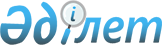 О внесении изменений в решение районного маслихата от 23 декабря 2015 года № 196 "Об утверждении бюджета Байганинского района на 2016-2018 годы"
					
			С истёкшим сроком
			
			
		
					Решение маслихата Байганинского района Актюбинской области от 7 декабря 2016 года № 44. Зарегистрировано Департаментом юстиции Актюбинской области 21 декабря 2016 года № 5165. Срок действия решения - до 1 января 2017 года      В соответствии со статьей 109 Бюджетного Кодекса Республики Казахстан от 4 декабря 2008 года № 95-IV и статьей 6 Закона Республики Казахстан от 23 января 2001 года № 148 "О местном государственном управлении и самоуправлении в Республике Казахстан", Байганинский районный маслихат РЕШИЛ:

      1. Внести в решение районного маслихата от 23 декабря 2015 года № 196 "Об утверждении бюджета Байганинского района на 2016-2018 годы" (зарегистрированное в реестре государственной регистрации нормативных правовых актов за № 4704, опубликованное 11 февраля 2016 года в районной газете "Жем-Сағыз") следующие изменения и дополнение: 

      1) в пункте 1:

      в подпункте 1)

      доходы - цифры "3 959 424,1" заменить цифрами "3 954 833,1";

      в том числе:

      поступления трансфертов - цифры "858 196" заменить цифрами "853 605"; 

      в подпункте 2):

      затраты - цифры "4 605 178,6" заменить цифрами "4 600 587,6";

      2. Приложения 1, 5 к указанному решению изложить в редакции согласно приложениям 1, 2 к настоящему решению.

      3. Настоящее решение вводится в действие с 1 января 2016 года.

 Бюджет Байганинского района на 2016 год Бюджетные программы аппаратов акимов сельских округов в районном бюджете на 2016 год      продолжение таблицы


					© 2012. РГП на ПХВ «Институт законодательства и правовой информации Республики Казахстан» Министерства юстиции Республики Казахстан
				
      Председатель сессии 
Байганинского районного 
маслихата 

Секретарь Байганинского районного маслихата 

      Е. Илиясов 

Б. Турлыбаев
Приложение 1 к решению 
№ 44 Байганинского 
районного маслихата 
от 7 декабря 2016 годаПриложение 1 к решению 
№ 196 Байганинского 
районного маслихата 
от 23 декабря 2015 годаКатегория

Категория

Категория

Категория

Сумма (тысяч тенге)

Класс

Класс

Класс

Сумма (тысяч тенге)

Подкласс

Подкласс

Сумма (тысяч тенге)

Наименование

Сумма (тысяч тенге)

I.ДОХОДЫ

3 954 833,1

1

Налоговые поступления

3 097 640,0

01

Подоходный налог

78 902,0

2

Индивидуальный подоходный налог

78 902,0

03

Социальный налог

59 960,0

1

Социальный налог

59 960,0

04

Налоги на собственность

2 940 225,0

1

Hалоги на имущество

2 910 300,0

3

Земельный налог

1 881,0

4

Hалог на транспортные средства

25 764,0

5

Единый земельный налог

2 280,0

05

Внутренние налоги на товары, работы и услуги

16 347,0

2

Акцизы

602,0

3

Поступления за использование природных и других ресурсов

12 885,0

4

Сборы за ведение предпринимательской и профессиональной деятельности

2 860,0

08

Обязательные платежи, взимаемые за совершение юридически значимых действий и (или) выдачу документов уполномоченными на то государственными органами или должностными лицами

2 206,0

1

Государственная пошлина

2 206,0

2

Неналоговые поступления

2 888,1

01

Доходы от государственной собственности

572,9

5

Доходы от аренды имущества, находящегося в государственной собственности

560,0

7

Вознаграждения по кредитам, выданным из государственного бюджета

12,9

06

Прочие неналоговые поступления

2 315,2

1

Прочие неналоговые поступления

2 315,2

3

Поступления от продажи основного капитала

700,0

03

Продажа земли и нематериальных активов

700,0

1

Продажа земли

700,0

4

Поступления трансфертов 

853 605,0

02

Трансферты из вышестоящих органов государственного управления

853 605,0

2

Трансферты из областного бюджета

853 605,0

Функциональная группа

Функциональная группа

Функциональная группа

Функциональная группа

Функциональная группа

Сумма (тысяч тенге)

Функциональная подгруппа

Функциональная подгруппа

Функциональная подгруппа

Функциональная подгруппа

Сумма (тысяч тенге)

Администратор бюджетных программ

Администратор бюджетных программ

Администратор бюджетных программ

Сумма (тысяч тенге)

Программа

Программа

Сумма (тысяч тенге)

Наименование

Сумма (тысяч тенге)

II.ЗАТРАТЫ

4 600 587,6

01

Государственные услуги общего характера

359 237,8

1

Представительные, исполнительные и другие органы, выполняющие общие функции государственного управления

279 811,5

112

Аппарат маслихата района (города областного значения)

19 697,0

001

Услуги по обеспечению деятельности маслихата района (города областного значения)

19 402,0

003

Капитальные расходы государственного органа 

295,0

122

Аппарат акима района (города областного значения)

81 850,2

001

Услуги по обеспечению деятельности акима района (города областного значения)

80 697,2

003

Капитальные расходы государственного органа 

1 153,0

123

Аппарат акима района в городе, города районного значения, поселка, села, сельского округа 

178 264,3

001

Услуги по обеспечению деятельности акима района в городе, города районного значения, поселка, села, сельского округа 

174 128,3

022

Капитальные расходы государственного органа 

4 136,0

2

Финансовая деятельность

24 051,0

452

Отдел финансов района (города областного значения)

24 051,0

001

Услуги по реализации государственной политики в области исполнения бюджета района и управления коммунальной собственностью района (города областного значения)

21 039,0

003

Проведение оценки имущества в целях налогообложения

760,0

010

Приватизация, управление коммунальным имуществом, постприватизационная деятельность и регулирование споров, связанных с этим

1 717,0

018

Капитальные расходы государственного органа 

535,0

5

Планирование и статистическая деятельность

19 574,0

453

Отдел экономики и бюджетного планирования района (города областного значения)

19 574,0

001

Услуги по реализации государственной политики в области формирования и развития экономической политики, системы государственного планирования

15 619,0

004

Капитальные расходы государственного органа 

3 955,0

9

Прочие государственные услуги общего характера

35 801,3

454

Отдел предпринимательства и сельского хозяйства района (города областного значения)

20 839,0

001

Услуги по реализации государственной политики на местном уровне в области развития предпринимательства и сельского хозяйства

20 544,0

007

Капитальные расходы государственного органа

295,0

458

Отдел жилищно-коммунального хозяйства, пассажирского транспорта и автомобильных дорог района (города областного значения)

14 952,3

001

Услуги по реализации государственной политики на местном уровне в области жилищно-коммунального хозяйства, пассажирского транспорта и автомобильных дорог 

14 657,3

013

Капитальные расходы государственного органа 

295,0

466

Отдел архитектуры, градостроительства и строительства района (города областного значения

10,0

040

Развитие объектов государственных органов 

10,0

02

Оборона

16 612,0

1

Военные нужды

2 868,0

122

Аппарат акима района (города областного значения)

2 868,0

005

Мероприятия в рамках исполнения всеобщей воинской обязанности

2 868,0

2

Организация работы по чрезвычайным ситуациям

13 744,0

122

Аппарат акима района (города областного значения)

13 744,0

006

Предупреждение и ликвидация чрезвычайных ситуаций масштаба района (города областного значения)

9 283,0

007

Мероприятия по профилактике и тушению степных пожаров районного (городского) масштаба, а также пожаров в населенных пунктах, в которых не созданы органы государственной противопожарной службы

4 461,0

04

Образование

2 605 301,2

1

Дошкольное воспитание и обучение

330 574,0

464

Отдел образования района (города областного значения)

330 574,0

040

Реализация государственного образовательного заказа в дошкольных организациях образования

330 574,0

2

Начальное, основное среднее и общее среднее образование

2 076 204,6

464

Отдел образования района (города областного значения)

1 985 702,0

003

Общеобразовательное обучение

1 924 320,0

006

Дополнительное образование для детей

61 382,0

465

Отдел физической культуры и спорта района (города областного значения)

55 166,0

017

Дополнительное образование для детей и юношества по спорту

55 166,0

466

Отдел архитектуры, градостроительства и строительства района (города областного значения

35 336,6

021

Строительство и реконструкция объектов начального, основного среднего и общего среднего образования

35 336,6

9

Прочие услуги в области образования

198 522,6

464

Отдел образования района (города областного значения)

198 522,6

001

Услуги по реализации государственной политики на местном уровне в области образования 

23 304,0

005

Приобретение и доставка учебников, учебно-методических комплексов для государственных учреждений образования района (города областного значения)

23 133,0

007

Проведение школьных олимпиад, внешкольных мероприятий и конкурсов районного (городского) масштаба

27 973,0

012

Капитальные расходы государственного органа 

470,0

015

Ежемесячная выплата денежных средств опекунам (попечителям) на содержание ребенка-сироты (детей-сирот), и ребенка (детей), оставшегося без попечения родителей

5 830,0

029

Обследование психического здоровья детей и подростков и оказание психолого-медико-педагогической консультативной помощи населению

13 157,0

067

Капитальные расходы подведомственных государственных учреждений и организаций

104 655,6

06

Социальная помощь и социальное обеспечение

219 210,7

1

Социальное обеспечение

30 800,0

451

Отдел занятости и социальных программ района (города областного значения)

30 800,0

005

Государственная адресная социальная помощь

0,0

016

Государственные пособия на детей до 18 лет

30 500,0

025

Внедрение обусловленной денежной помощи по проекту Өрлеу

300,0

2

Социальная помощь

166 540,7

451

Отдел занятости и социальных программ района (города областного значения)

166 540,7

002

Программа занятости

95 664,0

004

Оказание социальной помощи на приобретение топлива специалистам здравоохранения, образования, социального обеспечения, культуры, спорта и ветеринарии в сельской местности в соответствии с законодательством Республики Казахстан

15 660,0

006

Оказание жилищной помощи 

0,0

007

Социальная помощь отдельным категориям нуждающихся граждан по решениям местных представительных органов

35 881,0

014

Оказание социальной помощи нуждающимся гражданам на дому

8 411,0

017

Обеспечение нуждающихся инвалидов обязательными гигиеническими средствами и предоставление услуг специалистами жестового языка, индивидуальными помощниками в соответствии с индивидуальной программой реабилитации инвалида

10 362,7

023

Обеспечение деятельности центров занятости населения

562,0

9

Прочие услуги в области социальной помощи и социального обеспечения

21 870,0

451

Отдел занятости и социальных программ района (города областного значения)

21 870,0

001

Услуги по реализации государственной политики на местном уровне в области обеспечения занятости и реализации социальных программ для населения

21 259,0

011

Оплата услуг по зачислению, выплате и доставке пособий и других социальных выплат

316,0

021

Капитальные расходы государственного органа 

295,0

07

Жилищно-коммунальное хозяйство

196 891,4

1

Жилищное хозяйство

50 874,8

123

Аппарат акима района в городе, города районного значения, поселка, села, сельского округа

437,9

027

Ремонт и благоустройство объектов в рамках развития городов и сельских населенных пунктов по Дорожной карте занятости 2020

437,9

455

Отдел культуры и развития языков района (города областного значения)

5 221,1

024

Ремонт объектов в рамках развития городов и сельских населенных пунктов по Дорожной карте занятости 2020

5 221,1

458

Отдел жилищно-коммунального хозяйства, пассажирского транспорта и автомобильных дорог района (города областного значения)

6 235,0

003

Организация сохранения государственного жилищного фонда

280,0

004

Обеспечение жильем отдельных категорий граждан

5 955,0

464

Отдел образования района (города областного значения)

4 844,0

026

Ремонт объектов в рамках развития городов и сельских населенных пунктов по Дорожной карте занятости 2020

4 844,0

466

Отдел архитектуры, градостроительства и строительства района (города областного значения)

34 136,8

003

Проектирование и (или) строительство, реконструкция жилья коммунального жилищного фонда

2 788,5

004

Проектирование, развитие и (или) обустройство инженерно-коммуникационной инфраструктуры

4 661,0

072

Строительство служебного жилища, строительство и (или) реконструкция общежитий для трудовой молодежи и инженерно-коммуникационной инфраструктуры в рамках Дорожной карты занятости 2020

2 137,7

091

Приобретение оборудования для проектов, реализуемых участниками в рамках второго направления Дорожной карты занятости 2020

24 549,6

2

Коммунальное хозяйство

125 491,4

458

Отдел жилищно-коммунального хозяйства, пассажирского транспорта и автомобильных дорог района (города областного значения)

123 398,4

027

Организация эксплуатации сетей газификации, находящихся в коммунальной собственности районов (города областного значения)

25 597,2

048

Развитие благоустройства городов и населенных пунктов

10 849,0

058

Развитие системы водоснабжения и водоотведения в сельских населенных пунктах

86 952,2

466

Отдел архитектуры, градостроительства и строительства района (города областного значения)

2 093,0

058

Развитие системы водоснабжения и водоотведения в сельских населенных пунктах

2 093,0

3

Благоустройство населенных пунктов

20 525,2

123

Аппарат акима района в городе, города районного значения, поселка, села, сельского округа

10 622,2

008

Освещение улиц населенных пунктов

7 990,2

011

Благоустройство и озеленение населенных пунктов

2 632,0

458

Отдел жилищно-коммунального хозяйства, пассажирского транспорта и автомобильных дорог района (города областного значения)

9 903,0

015

Освещение улиц населенных пунктов

5 753,0

018

Благоустройство и озеленение населенных пунктов

4 150,0

08

Культура, спорт, туризм и информационное пространство

286 254,3

1

Деятельность в области культуры

98 807,3

455

Отдел культуры и развития языков района (города областного значения)

85 913,0

003

Поддержка культурно-досуговой работы

85 913,0

466

Отдел архитектуры, градостроительства и строительства района (города областного значения)

12 894,3

011

Развитие объектов культуры

12 894,3

2

Спорт

50 747,0

465

Отдел физической культуры и спорта района (города областного значения)

50 747,0

001

Услуги по реализации государственной политики на местном уровне в сфере физической культуры и спорта

9 915,0

004

Капитальные расходы государственного органа 

200,0

005

Развитие массового спорта и национальных видов спорта

26 668,0

006

Проведение спортивных соревнований на районном (города областного значения) уровне

3 630,0

007

Подготовка и участие членов сборных команд района (города областного значения) по различным видам спорта на областных спортивных соревнованиях

8 435,0

032

Капитальные расходы подведомственных государственных учреждений и организаций

1 899,0

3

Информационное пространство

86 278,0

455

Отдел культуры и развития языков района (города областного значения)

79 644,0

006

Функционирование районных (городских) библиотек

79 137,0

007

Развитие государственного языка и других языков народов Казахстана

507,0

456

Отдел внутренней политики района (города областного значения)

6 634,0

002

Услуги по проведению государственной информационной политики

6 634,0

9

Прочие услуги по организации культуры, спорта, туризма и информационного пространства

50 422,0

455

Отдел культуры и развития языков района (города областного значения)

18 215,0

001

Услуги по реализации государственной политики на местном уровне в области развития языков и культуры

11 220,0

010

Капитальные расходы государственного органа 

295,0

032

Капитальные расходы подведомственных государственных учреждений и организаций

6 700,0

456

Отдел внутренней политики района (города областного значения)

32 207,0

001

Услуги по реализации государственной политики на местном уровне в области информации, укрепления государственности и формирования социального оптимизма граждан

12 770,0

003

Реализация региональных программ в сфере молодежной политики

18 442,0

006

Капитальные расходы государственного органа 

295,0

032

Капитальные расходы подведомственных государственных учреждений и организаций

700,0

10

Сельское, водное, лесное, рыбное хозяйство, особо охраняемые природные территории, охрана окружающей среды и животного мира, земельные отношения

112 931,8

1

Сельское хозяйство

28 952,8

453

Отдел экономики и бюджетного планирования района (города областного значения)

8 141,0

099

Реализация мер по оказанию социальной поддержки специалистов

8 141,0

473

Отдел ветеринарии района (города областного значения)

20 811,8

001

Услуги по реализации государственной политики на местном уровне в сфере ветеринарии

10 011,0

003

Капитальные расходы государственного органа 

325,0

005

Обеспечение функционирования скотомогильников (биотермических ям)

2 191,0

006

Организация санитарного убоя больных животных

1 300,0

007

Организация отлова и уничтожения бродячих собак и кошек

1 173,8

008

Возмещение владельцам стоимости изымаемых и уничтожаемых больных животных, продуктов и сырья животного происхождения

5 811,0

6

Земельные отношения

14 994,0

463

Отдел земельных отношений района (города областного значения)

14 994,0

001

Услуги по реализации государственной политики в области регулирования земельных отношений на территории района (города областного значения)

14 073,0

006

Землеустройство, проводимое при установлении границ районов, городов областного значения, районного значения, сельских округов, поселков, сел 

626,0

007

Капитальные расходы государственного органа 

295,0

9

Прочие услуги в области сельского, водного, лесного, рыбного хозяйства, охраны окружающей среды и земельных отношений

68 985,0

473

Отдел ветеринарии района (города областного значения)

68 985,0

011

Проведение противоэпизоотических мероприятий

68 985,0

11

Промышленность, архитектурная, градостроительная и строительная деятельность

14 173,0

2

Архитектурная, градостроительная и строительная деятельность

14 173,0

466

Отдел архитектуры, градостроительства и строительства района (города областного значения)

14 173,0

001

Услуги по реализации государственной политики в области строительства, улучшения архитектурного облика городов, районов и населенных пунктов области и обеспечению рационального и эффективного градостроительного освоения территории района (города областного значения)

13 878,0

015

Капитальные расходы государственного органа 

295,0

12

Транспорт и коммуникация

193 923,4

1

Автомобильный транспорт

193 923,4

123

Аппарат акима района в городе, города районного значения, поселка, села, сельского округа

2 700,0

013

Обеспечение функционирования автомобильных дорог в городах районного значения, поселках, селах, сельских округах

2 700,0

458

Отдел жилищно-коммунального хозяйства, пассажирского транспорта и автомобильных дорог района (города областного значения)

191 223,4

022

Развитие транспортной инфраструктуры

40,0

023

Обеспечение функционирования автомобильных дорог

139 994,9

045

Капитальный и средний ремонт автомобильных дорог районного значения и улиц населенных пунктов

51 188,5

13

Прочие

21 380,9

3

Поддержка предпринимательской деятельности и защита конкуренции

752,0

454

Отдел предпринимательства и сельского хозяйства района (города областного значения)

752,0

006

Поддержка предпринимательской деятельности

752,0

011

Поддержка частного предпринимательства в рамках Единой программы поддержки и развития бизнеса "Дорожная карта бизнеса 2020"

0,0

9

Прочие

20 628,9

123

Аппарат акима района в городе, города районного значения, поселка, села, сельского округа

16 158,0

040

Реализация мер по содействию экономическому развитию регионов в рамках Программы "Развитие регионов"

16 158,0

452

Отдел финансов района (города областного значения)

3 070,9

012

Резерв местного исполнительного органа района (города областного значения) 

3 070,9

455

Отдел культуры и развития языков района (города областного значения)

1 400,0

040

Реализация мер по содействию экономическому развитию регионов в рамках Программы "Развитие регионов"

1 400,0

14

Обслуживание долга

12,9

1

Обслуживание долга

12,9

452

Отдел финансов района (города областного значения)

12,9

013

Обслуживание долга местных исполнительных органов по выплате вознаграждений и иных платежей по займам из областного бюджета

12,9

15

Трансферты

574 658,2

1

Трансферты

574 658,2

452

Отдел финансов района (города областного значения)

574 658,2

006

Возврат неиспользованных (недоиспользованных) целевых трансфертов

285,2

007

Бюджетные изъятия

530 598,0

051

Трансферты органам местного самоуправления

43 775,0

ІII. ЧИСТОЕ БЮДЖЕТНОЕ КРЕДИТОВАНИЕ

29 312,6

Бюджетные кредиты

37 941,6

10

Сельское, водное, лесное, рыбное хозяйство, особо охраняемые природные территории, охрана окружающей среды и животного мира, земельные отношения

37 941,6

1

Сельское хозяйство

37 941,6

453

Отдел экономики и бюджетного планирования района (города областного значения)

37 941,6

006

Бюджетные кредиты для реализации мер социальной поддержки специалистов

37 941,6

Категория

Категория

Категория

Категория

Категория

Сомасы (мың теңге)

класс

класс

класс

класс

Сомасы (мың теңге)

подкласс

подкласс

подкласс

Сомасы (мың теңге)

Наименование

Сомасы (мың теңге)

5

Погашение бюджетных кредитов

8 629,0

01

Погашение бюджетных кредитов

8 629,0

1

Погашение бюджетных кредитов выданных из государственного бюджета

8 629,0

IV. Сальдо по операциям с финансовыми активами

0,0

V. Дефицит бюджета (профицит)

-675 067,1

VI. Финансирование дефицита бюджета (использование профицита)

675 067,1

Категория

Категория

Категория

Категория

Категория

Сумма (тысяч тенге)

класс

класс

класс

класс

Сумма (тысяч тенге)

подкласс

подкласс

подкласс

Сумма (тысяч тенге)

Наименование

Сумма (тысяч тенге)

7

Поступление кредитов

36 713,5

01

Внутренние государственные кредиты

36 713,5

2

Договора на получение кредитов

36 713,5

Функциональная группа

Функциональная группа

Функциональная группа

Функциональная группа

Функциональная группа

Сумма (тысяч тенге)

Функциональная подгруппа

Функциональная подгруппа

Функциональная подгруппа

Функциональная подгруппа

Сумма (тысяч тенге)

Администратор бюджетных программ

Администратор бюджетных программ

Администратор бюджетных программ

Сумма (тысяч тенге)

Программа

Программа

Сумма (тысяч тенге)

Наименование

Сумма (тысяч тенге)

16

Погашение кредитов

8 629,0

1

Погашение кредитов

8 629,0

452

Отдел финансов района (города областного значения)

8 629,0

008

Погашение долга местного исполнительного органа перед вышестоящим бюджетом

8 629,0

Категория

Категория

Категория

Категория

Категория

Сумма (тысяч тенге)

класс

класс

класс

класс

Сумма (тысяч тенге)

подкласс

подкласс

подкласс

Сумма (тысяч тенге)

специфика

специфика

Сумма (тысяч тенге)

Наименование

Сумма (тысяч тенге)

8

Используемые остатки бюджетных средств

646 982,6

01

Остатки бюджетных средств 

646 982,6

1

Свободные остатки бюджетных средств

646 982,6

01

Свободные остатки бюджетных средств

646 982,6

Приложение 2 к решению 
№ 44 Байганинского 
районного маслихата 
от 7 декабря 2016 годаПриложение 5 к решению 
№ 196 Байганинского
 районного маслихата 
от 23 декабря 2015 годаФункциональная группа

Функциональная группа

Функциональная группа

Функциональная группа

Функциональная группа

Караулкельдинский сельский округ

Ащинский сельский округ

Функциональная подгруппа

Функциональная подгруппа

Функциональная подгруппа

Функциональная подгруппа

Караулкельдинский сельский округ

Ащинский сельский округ

Администратор бюджетных программ

Администратор бюджетных программ

Администратор бюджетных программ

Караулкельдинский сельский округ

Ащинский сельский округ

Программа

Программа

Караулкельдинский сельский округ

Ащинский сельский округ

Наименование

Караулкельдинский сельский округ

Ащинский сельский округ

II.ЗАТРАТЫ

53 006,9

17 885,5

01

Государственные услуги общего характера

36 432,7

15 612,7

1

Представительные, исполнительные и другие органы, выполняющие общие функции государственного управления

36 432,7

15 612,7

123

Аппарат акима района в городе, города районного значения, поселка, села, сельского округа

36 432,7

15 612,7

001

Услуги по обеспечению деятельности акима района в городе, города районного значения, поселка, села, сельского округа 

35 932,7

15 405,7

022

Капитальные расходы государственного органа 

500,0

207,0

07

Жилищно-коммунальное хозяйство

5 224,2

888,8

1

Жилищное хозяйство

0,0

0,0

123

Аппарат акима района в городе, города районного значения, поселка, села, сельского округа

0,0

0,0

027

Ремонт и благоустройство объектов в рамках развития городов и сельских населенных пунктов по Дорожной карте занятости 2020

0,0

0,0

3

Благоустройство населенных пунктов

5 224,2

888,8

123

Аппарат акима района в городе, города районного значения, поселка, села, сельского округа

5 224,2

888,8

008

Освещение улиц населенных пунктов

2 592,2

888,8

011

Благоустройство и озеленение населенных пунктов

2 632,0

0,0

12

Транспорт и коммуникации

2 700,0

0,0

1

Автомобильный транспорт

2 700,0

0,0

123

Аппарат акима района в городе, города районного значения, поселка, села, сельского округа

2 700,0

0,0

013

Обеспечение функционирования автомобильных дорог в городах районного значения, поселках, селах, сельских округах

2 700,0

0,0

13

Прочие

8 650,0

1 384,0

9

Прочие

8 650,0

1 384,0

123

Аппарат акима района в городе, города районного значения, поселка, села, сельского округа

8 650,0

1 384,0

040

Реализация мер по содействию экономическому развитию регионов в рамках Программы Развитие регионов до 2020 года

8 650,0

1 384,0

Жанажолский сельский округ

Жаркамысский сельский округ

Культабанский сельский округ

Копинский сельский округ

Кызылбулакский сельский округ

Миялинский сельский округ

Сартугайский сельский округ

Всего

Жанажолский сельский округ

Жаркамысский сельский округ

Культабанский сельский округ

Копинский сельский округ

Кызылбулакский сельский округ

Миялинский сельский округ

Сартугайский сельский округ

Всего

18 736,2

20 194,7

24 261,7

17 010,7

21 782,3

18 076,3

17 228,1

208 182,4

Жанажолский сельский округ

Жаркамысский сельский округ

Культабанский сельский округ

Копинский сельский округ

Кызылбулакский сельский округ

Миялинский сельский округ

Сартугайский сельский округ

Всего

16 888,7

17 557,7

21 207,7

16 561,7

20 491,7

17 037,7

16 473,7

178 264,3

Жанажолский сельский округ

Жаркамысский сельский округ

Культабанский сельский округ

Копинский сельский округ

Кызылбулакский сельский округ

Миялинский сельский округ

Сартугайский сельский округ

Всего

16 888,7

17 557,7

21 207,7

16 561,7

20 491,7

17 037,7

16 473,7

178 264,3

Жанажолский сельский округ

Жаркамысский сельский округ

Культабанский сельский округ

Копинский сельский округ

Кызылбулакский сельский округ

Миялинский сельский округ

Сартугайский сельский округ

Всего

16 888,7

17 557,7

21 207,7

16 561,7

20 491,7

17 037,7

16 473,7

178 264,3

15 998,7

17 350,7

20 905,7

16 211,7

19 808,7

16 247,7

16 266,7

174 128,3

890,0

207,0

302,0

350,0

683,0

790,0

207,0

4 136,0

1 147,5

813,0

654,0

449,0

890,6

238,6

754,4

11 060,1

0,0

0,0

0,0

0,0

437,9

0,0

0,0

437,9

0,0

0,0

0,0

0,0

437,9

0,0

0,0

437,9

0,0

0,0

0,0

0,0

437,9

0,0

0,0

437,9

1 147,5

813,0

654,0

449,0

452,7

238,6

754,4

10 622,2

1 147,5

813,0

654,0

449,0

452,7

238,6

754,4

10 622,2

1 147,5

813,0

654,0

449,0

452,7

238,6

754,4

7 990,2

0,0

0,0

0,0

0,0

0,0

0,0

0,0

2 632,0

0,0

0,0

0,0

0,0

0,0

0,0

0,0

2 700,0

0,0

0,0

0,0

0,0

0,0

0,0

0,0

2 700,0

0,0

0,0

0,0

0,0

0,0

0,0

0,0

2 700,0

0,0

0,0

0,0

0,0

0,0

0,0

0,0

2 700,0

700,0

1 824,0

2 400,0

0,0

400,0

800,0

0,0

16 158,0

700,0

1 824,0

2 400,0

0,0

400,0

800,0

0,0

16 158,0

700,0

1 824,0

2 400,0

0,0

400,0

800,0

0,0

16 158,0

700,0

1 824,0

2 400,0

0,0

400,0

800,0

0,0

16 158,0

